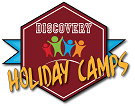 Uncollected/Missing Child PolicyProcedure for parent/carer failing to collect their childDiscovery Holiday Camp staff to check if there have been any messages leftUse emergency contact numbers to contact parents/guardians/grandparentsFailing the above, keep the child with a member of the Discovery Holiday Camp staff, inform Extended Services Manager/Assistant Lee Gill/Harrison Norton Keep the child with a minimum of 2 members of staff and inform the police after 1 hourProcedure for a lost childAlert all Discovery Holiday Camp staff on the premisesCheck in classrooms, toilets, stock cupboards, etcAlert Extended Services Manager/Assistant, Leicestershire County Council -Look around school, school grounds, then out of school siteInform parents/carersInform emergency services.  Local police station 101Inform Ofsted